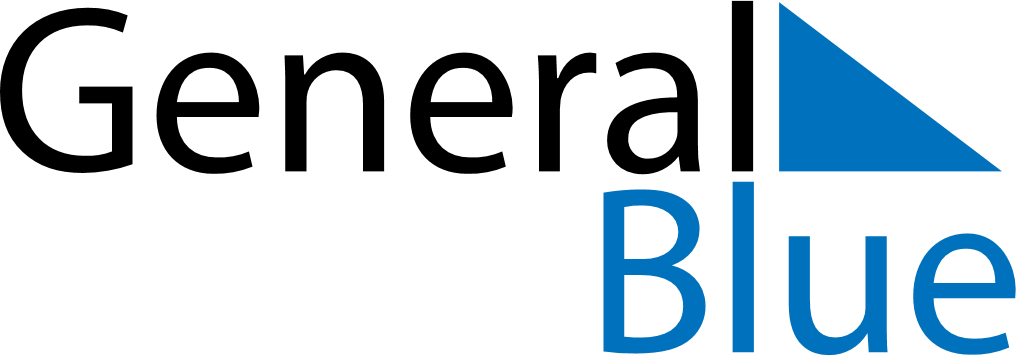 Weekly CalendarDecember 20, 2026 - December 26, 2026Weekly CalendarDecember 20, 2026 - December 26, 2026Weekly CalendarDecember 20, 2026 - December 26, 2026Weekly CalendarDecember 20, 2026 - December 26, 2026Weekly CalendarDecember 20, 2026 - December 26, 2026Weekly CalendarDecember 20, 2026 - December 26, 2026SUNDAYDec 20MONDAYDec 21TUESDAYDec 22WEDNESDAYDec 23THURSDAYDec 24FRIDAYDec 25SATURDAYDec 26